Data Analysis Problemby Marianna Pap and József Szeberényito accompanyThe Cell: A Molecular Approach, Eighth EditionGeoffrey M. Cooper 1.6 Analysis of Protein Synthesis in Adenovirus-Infected CellsThis Data Analysis Problem does not appear in the textbook.Source: 	Velicer, L. F., H. S. Ginsberg. 1968. Cytoplasmic synthesis of type 5 adenovirus capsid proteins. Proc. Natl. Acad. Sci. USA 61: 1264–1271.Corresponding chapter(s) in the textbook: Chapter 1 (and 2 and 9)Review the following terms before working on the problem: adenovirus, radioactive precursors, amino acids, pulse/chase labeling, protein synthesis, protein transport, light microscopy, autoradiographyExperimentHuman cells were infected with adenovirus, and 26 hours after infection were pulse-labeled with [3H]valine for 1 minute. The sample in micrograph A was processed immediately for microscopic analysis, while cells in micrograph B were chased with excess unlabeled valine for 1 hour after the 1-minute pulse-labeling before processing for microscopic analysis.Figure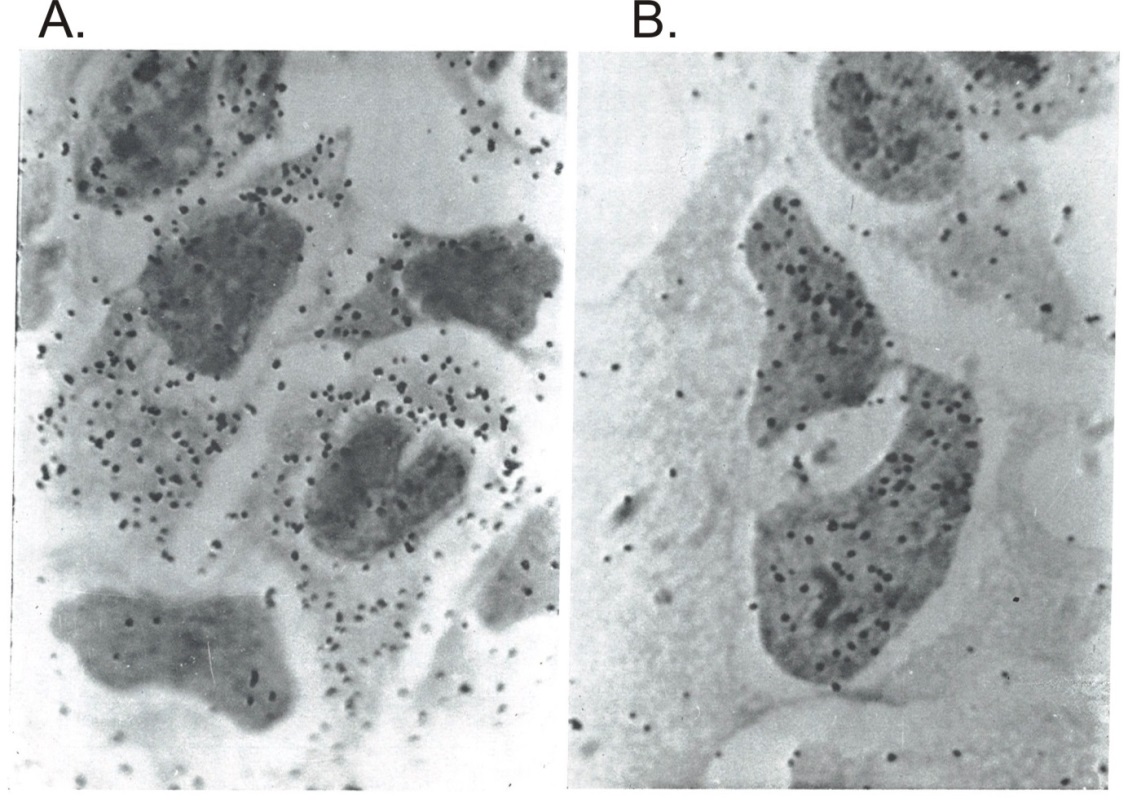 Source: Velicer, L. F., H. S. Ginsberg. 1968. Cytoplasmic synthesis of type 5 adenovirus capsid proteins. Proc. Natl. Acad. Sci. USA 61: 1264–1271.Questions1. What process was studied by [3H]valine labeling?2. What is the aim of pulse-chase labeling?3. What technique was used to detect radioactivity in the samples?4. What conclusion can be drawn by comparing the two microscopy images?